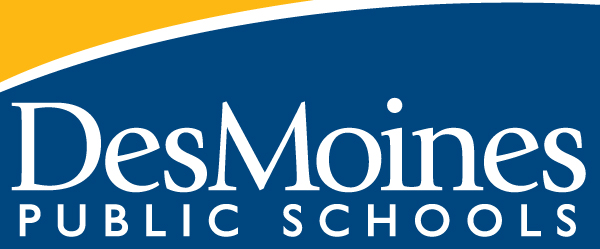 Standards-Referenced Grading BasicsOur purpose in collecting a body of evidence is to: • Allow teachers to determine a defensible and credible topic score based on a representation of student learning over time. • Clearly communicate where a student’s learning is based on a topic scale to inform instructional decisions and push student growth. • Show student learning of Level 3 targets through multiple and varying points of data • Provide opportunities for feedback between student and teacher. Scoring A collaborative scoring process is encouraged to align expectations of the scale to artifacts collected. Routine use of a collaborative planning and scoring protocol results in calibration and a collective understanding of evidence of mastery. Enough evidence should be collected to accurately represent a progression of student learning as measured by the topic scale. Teachers look at all available evidence to determine a topic score. All topic scores should be defensible and credible through a body of evidence. ***Only scores of 4, 3.5, 3, 2.5, 2, 1.5, 1, and 0 can be entered as Topic Scores.Some topics in ELA have clearly outline learning targets (3a, 3b, 3c) while others are listed with bullet points. Due to the nature of certain writing or speaking topics, these bullet points have been determined to act more like success criteria as they cannot be taught or assessed in isolation of the others. All bullet points are vital to the success of the overall standard and in student feedback but do not need to be reported out separately. Multiple OpportunitiesPhilosophically, there are two forms of multiple opportunities, both of which require backwards design and intentional planning. One form is opportunities planned by the teacher throughout the unit of study and/or throughout the semester. The other form is reassessment of learning which happens after completing assessment of learning at the end of a unit or chunk of learning (see information in SRG Handbook) Students will be allowed multiple opportunities to demonstrate proficiency. Teachers need reliable pieces of evidence to be confident students have a good grasp of the learning topics before deciding a final topic score. To make standards-referenced grading work, the idea of “multiple opportunities” is emphasized. If after these opportunities students still have not mastered Level 3, they may then be afforded the chance to reassess.Course Map*Timelines are indicators but not requirements of time spent. Teachers may move fluidly through topics as they see fit within a semester. Topics are arranged in this format for best possible overlap and connections of content.*It is expected that a study of Shakespearean texts be included in this course. This traditionally occurs in Unit 2 but would also lend itself to Unit 3’s Literary Analyses.Request for Texts & Transfer of Materials: Novels or TextbooksTo streamline our transfer procedures and provide better accountability for the location of texts, please review these updates to our textbook policy. Current grade-level adopted textbooks are expected to be housed in buildings and accounted for yearly through the inventory process. A minimum of a class set for each instructor should be available in the building and checked out to teachers by name. Outdated adoptions are not supported by the district and no additional materials are available. Increased or decreased need can be initiated with the curriculum coordinator during yearly inventory.Classroom sets of novels are available through Central Stores. Please complete a Novel Requisition Request form and the Curriculum Coordinator will initiate a Transfer of Materials Form. Books should be scanned into your building by your textbook manager or librarian prior to distribution to students. Classroom sets should arrive in quantities of 40, or 15 for literature circle sets. Any loss of books at the end of usage must be indicated prior to return back to Central Stores for accurate records and replacement. Please DO NOT alter books in any way, including writing your name, numbering the spine. This damages the resale value of the book and diminishes our investments. Teachers should not initiate a transfer request in Infinite Campus without the express permission of the building textbook manager or the curriculum coordinator.Extended Topics These standards are derived from both the Core (CCSS ELA L 1 and CCSS ELA L 2) and the ACT College and Career Readiness Standards for English.Unit 1: Narrative ElementsUnit 2: Constructing NarrativesEvidence should be collected for every learning target and reported in the Body of Evidence. Post grades as soon as a reasonable Topic Score has been issued for any topic, even if the entire unit is not yet complete. Every effort should be made to update Topic Scores for lengthy assignments such as essays and speeches with interim assessments on each learning target. Unit 3: Exploring Interpretations of LiteratureUnit 4: Arguments of OthersRecommended Academic Literature: Looking for professional reading to support your own understanding of argumentative writing and analysis? Check out these great resources.They Say / I Say: The Moves That Matter in Academic Writing by Cathy Birkenstein & Gerald Graff  	(There are 4 editions of this. All are excellent extensions to the conversation)Models for Writers: Short Essays for Composition by Alfred Rosa & Paul Eschholz(There are at least 13 editions of this. All offer excellent exemplars of short essays that could serve as investigation for what high level writing looks like, including going beyond formulaic writing for Level 4)Unit 5: ResearchEvidence shows the student can...Topic ScoreDemonstrate all learning targets from Level 3 and Level 44.0Demonstrate all learning targets from Level 3 with partial success at Level 43.5Demonstrate all learning targets from Level 33.0Demonstrate at least half of the Level 3 learning targets2.5Demonstrate foundational* knowledge toward level 3 (could include Level 2 learning targets or success criteria)2.0Demonstrate some foundational* knowledge of Level 2 learning targets1.5Demonstrate fewer than half of the learning targets from Level 2 and none of the Level 3 learning targets1.0Produce no evidence appropriate to the learning targets at any level0“foundational” as defined on p. 6 of the grading handbook = “Targets written below the level of cognitive complexity of the standard and found in level 2”“foundational” as defined on p. 6 of the grading handbook = “Targets written below the level of cognitive complexity of the standard and found in level 2”UnitEstimated DurationContent StandardsGrading TopicsExtended TopicsGuiding Focus: Identity of SelfGuiding Focus: Identity of SelfGuiding Focus: Identity of SelfGuiding Focus: Identity of SelfGuiding Focus: Identity of SelfUnit One:Narrative Elements9 weeksReading Literature 3Analyzing Complex CharactersCollected and ReportedConstructing Writing [W4, W5, W6]Utilizing Text Evidence [RI1, RL1]Mastering Vocabulary [RL4, RI4, L4]Collaborating in Discussions [SL1]Applying Grammar and 
Mechanics 1 [L1, L2]Collected and Reported UNSCOREDComprehending Text [RL10, RI10]Unit One:Narrative Elements9 weeksReading Literature 5Analyzing Text StructureCollected and ReportedConstructing Writing [W4, W5, W6]Utilizing Text Evidence [RI1, RL1]Mastering Vocabulary [RL4, RI4, L4]Collaborating in Discussions [SL1]Applying Grammar and 
Mechanics 1 [L1, L2]Collected and Reported UNSCOREDComprehending Text [RL10, RI10]Unit Two:Constructing Narratives9 weeksReading Information 2Reading Literature 2Reading Literature 6Analyzing Themes & Central IdeaCollected and ReportedConstructing Writing [W4, W5, W6]Utilizing Text Evidence [RI1, RL1]Mastering Vocabulary [RL4, RI4, L4]Collaborating in Discussions [SL1]Applying Grammar and 
Mechanics 1 [L1, L2]Collected and Reported UNSCOREDComprehending Text [RL10, RI10]Unit Two:Constructing Narratives9 weeksWriting 3Writing NarrativesCollected and ReportedConstructing Writing [W4, W5, W6]Utilizing Text Evidence [RI1, RL1]Mastering Vocabulary [RL4, RI4, L4]Collaborating in Discussions [SL1]Applying Grammar and 
Mechanics 1 [L1, L2]Collected and Reported UNSCOREDComprehending Text [RL10, RI10]Guiding Focus: Identity of OthersGuiding Focus: Identity of OthersGuiding Focus: Identity of OthersGuiding Focus: Identity of OthersGuiding Focus: Identity of OthersUnit Three:Exploring Interpretations of Literature  6 weeksReading Literature 7Reading Literature 9Analyzing Literary InterpretationCollected and ReportedConstructing Writing [W4, W5, W6]Utilizing Text Evidence [RI1, RL1]Applying Grammar and 
Mechanics 2 [L1, L2]Collaborating in Discussions [SL1]Comprehending Text [RL10, RI10] Mastering Vocabulary [RL4, RI4, L4]Unit Four:Evaluating Arguments and Purpose4 weeksReading Informational Text 8Evaluating Arguments and PurposeCollected and ReportedConstructing Writing [W4, W5, W6]Utilizing Text Evidence [RI1, RL1]Applying Grammar and 
Mechanics 2 [L1, L2]Collaborating in Discussions [SL1]Comprehending Text [RL10, RI10] Mastering Vocabulary [RL4, RI4, L4]Unit Five:Research8 weeksWriting 7Writing 8Researching Information Collected and ReportedConstructing Writing [W4, W5, W6]Utilizing Text Evidence [RI1, RL1]Applying Grammar and 
Mechanics 2 [L1, L2]Collaborating in Discussions [SL1]Comprehending Text [RL10, RI10] Mastering Vocabulary [RL4, RI4, L4]Unit Five:Research8 weeksLanguage 3 Writing 8Writing ResearchCollected and ReportedConstructing Writing [W4, W5, W6]Utilizing Text Evidence [RI1, RL1]Applying Grammar and 
Mechanics 2 [L1, L2]Collaborating in Discussions [SL1]Comprehending Text [RL10, RI10] Mastering Vocabulary [RL4, RI4, L4]Organizing Principles:Some skills are so fundamental to the function and organization of a course that they persist throughout the course instead of being limited to a specific unit. These skills are described in this section of the curriculum guide and should be taught in tandem with unit-based instruction throughout the year.Organizing Principles:Some skills are so fundamental to the function and organization of a course that they persist throughout the course instead of being limited to a specific unit. These skills are described in this section of the curriculum guide and should be taught in tandem with unit-based instruction throughout the year.Organizing Principles:Some skills are so fundamental to the function and organization of a course that they persist throughout the course instead of being limited to a specific unit. These skills are described in this section of the curriculum guide and should be taught in tandem with unit-based instruction throughout the year.Organizing Principles:Some skills are so fundamental to the function and organization of a course that they persist throughout the course instead of being limited to a specific unit. These skills are described in this section of the curriculum guide and should be taught in tandem with unit-based instruction throughout the year.ConsiderationsComprehending TextEvidence for this topic is collected three times per year using the MAP test. The Lexile score that results from this test should be translated to an SRG score using this scale. Teachers should assign a Topic Score based on the highest Lexile score earned on the MAP over the course of the year. In the first semester, this score does not contribute to the letter grade; it factors into the grade at the end of semester two only.Mastering VocabularyThis topic is collected and reported in both semesters. Activities used to collect evidence for this topic should be rooted in text-based vocabulary, not the vocabulary words associated with the academic scales in this curriculum guide. Pay careful attention to what the Level 3 requires on this scale—this is often overlooked.Applying Grammar and MechanicsThis scale has a tight vertical alignment with other courses. Be advised that the instruction of isolated skills, such as the basics of parts of speech, should be provided only when absolutely required—the emphasis in each grade level should be only those supporting skills required to help students access and achieve the Level 3 Learning Targets assigned to each semester.Constructing WritingThis topic is used specifically when either revising work generated by a different writing standard or when assessing writing that is not covered by the course’s other writing topics.Collaborating in DiscussionsUse this scale when students are working in groups to process reading topics throughout the course. Strategies such as defined student roles and Socratic seminars help facilitate the collection of this evidence.Utilizing Text EvidenceThe use of text evidence is vital for the success of all topics. This topic will be reported in both semesters and allow teachers to capture evidence and learning of strong use of textual evidence throughout all topics of instruction.ConsiderationsComprehending TextEvidence for this topic is collected three times per year using the MAP test. The Lexile score that results from this test should be translated to an SRG score using this scale. Teachers should assign a Topic Score based on the highest Lexile score earned on the MAP over the course of the year. In the first semester, this score does not contribute to the letter grade; it factors into the grade at the end of semester two only.Mastering VocabularyThis topic is collected and reported in both semesters. Activities used to collect evidence for this topic should be rooted in text-based vocabulary, not the vocabulary words associated with the academic scales in this curriculum guide. Pay careful attention to what the Level 3 requires on this scale—this is often overlooked.Applying Grammar and MechanicsThis scale has a tight vertical alignment with other courses. Be advised that the instruction of isolated skills, such as the basics of parts of speech, should be provided only when absolutely required—the emphasis in each grade level should be only those supporting skills required to help students access and achieve the Level 3 Learning Targets assigned to each semester.Constructing WritingThis topic is used specifically when either revising work generated by a different writing standard or when assessing writing that is not covered by the course’s other writing topics.Collaborating in DiscussionsUse this scale when students are working in groups to process reading topics throughout the course. Strategies such as defined student roles and Socratic seminars help facilitate the collection of this evidence.Utilizing Text EvidenceThe use of text evidence is vital for the success of all topics. This topic will be reported in both semesters and allow teachers to capture evidence and learning of strong use of textual evidence throughout all topics of instruction.ConsiderationsComprehending TextEvidence for this topic is collected three times per year using the MAP test. The Lexile score that results from this test should be translated to an SRG score using this scale. Teachers should assign a Topic Score based on the highest Lexile score earned on the MAP over the course of the year. In the first semester, this score does not contribute to the letter grade; it factors into the grade at the end of semester two only.Mastering VocabularyThis topic is collected and reported in both semesters. Activities used to collect evidence for this topic should be rooted in text-based vocabulary, not the vocabulary words associated with the academic scales in this curriculum guide. Pay careful attention to what the Level 3 requires on this scale—this is often overlooked.Applying Grammar and MechanicsThis scale has a tight vertical alignment with other courses. Be advised that the instruction of isolated skills, such as the basics of parts of speech, should be provided only when absolutely required—the emphasis in each grade level should be only those supporting skills required to help students access and achieve the Level 3 Learning Targets assigned to each semester.Constructing WritingThis topic is used specifically when either revising work generated by a different writing standard or when assessing writing that is not covered by the course’s other writing topics.Collaborating in DiscussionsUse this scale when students are working in groups to process reading topics throughout the course. Strategies such as defined student roles and Socratic seminars help facilitate the collection of this evidence.Utilizing Text EvidenceThe use of text evidence is vital for the success of all topics. This topic will be reported in both semesters and allow teachers to capture evidence and learning of strong use of textual evidence throughout all topics of instruction.ConsiderationsComprehending TextEvidence for this topic is collected three times per year using the MAP test. The Lexile score that results from this test should be translated to an SRG score using this scale. Teachers should assign a Topic Score based on the highest Lexile score earned on the MAP over the course of the year. In the first semester, this score does not contribute to the letter grade; it factors into the grade at the end of semester two only.Mastering VocabularyThis topic is collected and reported in both semesters. Activities used to collect evidence for this topic should be rooted in text-based vocabulary, not the vocabulary words associated with the academic scales in this curriculum guide. Pay careful attention to what the Level 3 requires on this scale—this is often overlooked.Applying Grammar and MechanicsThis scale has a tight vertical alignment with other courses. Be advised that the instruction of isolated skills, such as the basics of parts of speech, should be provided only when absolutely required—the emphasis in each grade level should be only those supporting skills required to help students access and achieve the Level 3 Learning Targets assigned to each semester.Constructing WritingThis topic is used specifically when either revising work generated by a different writing standard or when assessing writing that is not covered by the course’s other writing topics.Collaborating in DiscussionsUse this scale when students are working in groups to process reading topics throughout the course. Strategies such as defined student roles and Socratic seminars help facilitate the collection of this evidence.Utilizing Text EvidenceThe use of text evidence is vital for the success of all topics. This topic will be reported in both semesters and allow teachers to capture evidence and learning of strong use of textual evidence throughout all topics of instruction.Constructing WritingConstructing WritingConstructing WritingConstructing WritingLEVEL 4: (ET)A level four task should include the following: prior learning; cognitive complexity; integrated skills; real world relevance; authentic application beyond the classroom.LEVEL 4: (ET)A level four task should include the following: prior learning; cognitive complexity; integrated skills; real world relevance; authentic application beyond the classroom.LEVEL 3 LEARNING GOAL: (AT)Students demonstrate they have the ability to:Develop a plan for writing, focusing on what is most significant for a specific purpose and audienceCreate an organizational structure that logically sequences claims and helps accomplish the purpose Produce clear and coherent writing in which the development is appropriate to the task, purpose and audience.Create multiple drafts, examining rough drafts and considering ways to revise through the addition or subtraction of material. Apply the stylistic conventions and expectations of the task or genreUse technology to produce, publish, and present individual or shared writing products in response to ongoing feedback, including new arguments or informationLevel 2: (PT) Level 2 knowledge should be clarified by the building level PLC as they collaborate to unpack the Level 3 targets. Guiding Question for the PLC to complete this process: What are the essential pieces of knowledge students need to have to show partial (but still acceptable) levels of understanding of the grade level standard/expectation (level 3)?Possible Level 2 Guidance:Students demonstrate they have the ability to:Describe the task, purpose, and audience for a given writing taskDescribe how to modify samples of writing for a specific task, purpose, and audiencePlan writing using a template or graphic organizerStandard Language: CCSS ELA W.9-10.4Produce clear and coherent writing in which the development, organization, and style are appropriate to task, purpose, and audience. Standard Language: CCSS ELA W.9-10.5Develop and strengthen writing as needed by planning, revising, editing, rewriting, or trying a new approach, focusing on addressing what is most significant for a specific purpose and audience.Standard Language: CCSS.ELA-LITERACY.W.9-10.6
Use technology, including the Internet, to produce, publish, and update individual or shared writing products, taking advantage of technology's capacity to link to other information and to display information flexibly and dynamically.Standard Language: CCSS ELA W.9-10.4Produce clear and coherent writing in which the development, organization, and style are appropriate to task, purpose, and audience. Standard Language: CCSS ELA W.9-10.5Develop and strengthen writing as needed by planning, revising, editing, rewriting, or trying a new approach, focusing on addressing what is most significant for a specific purpose and audience.Standard Language: CCSS.ELA-LITERACY.W.9-10.6
Use technology, including the Internet, to produce, publish, and update individual or shared writing products, taking advantage of technology's capacity to link to other information and to display information flexibly and dynamically.Standard Language: CCSS ELA W.9-10.4Produce clear and coherent writing in which the development, organization, and style are appropriate to task, purpose, and audience. Standard Language: CCSS ELA W.9-10.5Develop and strengthen writing as needed by planning, revising, editing, rewriting, or trying a new approach, focusing on addressing what is most significant for a specific purpose and audience.Standard Language: CCSS.ELA-LITERACY.W.9-10.6
Use technology, including the Internet, to produce, publish, and update individual or shared writing products, taking advantage of technology's capacity to link to other information and to display information flexibly and dynamically.Standard Language: CCSS ELA W.9-10.4Produce clear and coherent writing in which the development, organization, and style are appropriate to task, purpose, and audience. Standard Language: CCSS ELA W.9-10.5Develop and strengthen writing as needed by planning, revising, editing, rewriting, or trying a new approach, focusing on addressing what is most significant for a specific purpose and audience.Standard Language: CCSS.ELA-LITERACY.W.9-10.6
Use technology, including the Internet, to produce, publish, and update individual or shared writing products, taking advantage of technology's capacity to link to other information and to display information flexibly and dynamically.Multiple Opportunities:Any time a student response is provided in written form and expectations have been outlined to account for task, audience, and purpose, it can be collected to show development of writing skills. Students should be exposed to a variety of writing prompts to explore expository, narrative, argumentative, and informative text structure. Students should engage in the writing process of revision and creating multiple drafts of a response at least once per semester. Multiple Opportunities:Any time a student response is provided in written form and expectations have been outlined to account for task, audience, and purpose, it can be collected to show development of writing skills. Students should be exposed to a variety of writing prompts to explore expository, narrative, argumentative, and informative text structure. Students should engage in the writing process of revision and creating multiple drafts of a response at least once per semester. Multiple Opportunities:Any time a student response is provided in written form and expectations have been outlined to account for task, audience, and purpose, it can be collected to show development of writing skills. Students should be exposed to a variety of writing prompts to explore expository, narrative, argumentative, and informative text structure. Students should engage in the writing process of revision and creating multiple drafts of a response at least once per semester. Multiple Opportunities:Any time a student response is provided in written form and expectations have been outlined to account for task, audience, and purpose, it can be collected to show development of writing skills. Students should be exposed to a variety of writing prompts to explore expository, narrative, argumentative, and informative text structure. Students should engage in the writing process of revision and creating multiple drafts of a response at least once per semester. Multiple Opportunities:Any time a student response is provided in written form and expectations have been outlined to account for task, audience, and purpose, it can be collected to show development of writing skills. Students should be exposed to a variety of writing prompts to explore expository, narrative, argumentative, and informative text structure. Students should engage in the writing process of revision and creating multiple drafts of a response at least once per semester. Teacher Clarifications While evidence for constructing writing may take many forms, length expectations for 9th grade are 2+ pages for full length papers.Development: Is able to support all paragraphs with sufficient detail, evidence, or explanation that is well-chosen to support the overall direction of the writing.Organization: Is able to craft introduction and conclusions that strongly relate to one another in addition to arranging ideas and details throughout the piece and using strong transitions to create flow.Style: Is able to make effective word choices suited to the situation while also employing a variety of sentence structures. Teacher Clarifications While evidence for constructing writing may take many forms, length expectations for 9th grade are 2+ pages for full length papers.Development: Is able to support all paragraphs with sufficient detail, evidence, or explanation that is well-chosen to support the overall direction of the writing.Organization: Is able to craft introduction and conclusions that strongly relate to one another in addition to arranging ideas and details throughout the piece and using strong transitions to create flow.Style: Is able to make effective word choices suited to the situation while also employing a variety of sentence structures. Teacher Clarifications While evidence for constructing writing may take many forms, length expectations for 9th grade are 2+ pages for full length papers.Development: Is able to support all paragraphs with sufficient detail, evidence, or explanation that is well-chosen to support the overall direction of the writing.Organization: Is able to craft introduction and conclusions that strongly relate to one another in addition to arranging ideas and details throughout the piece and using strong transitions to create flow.Style: Is able to make effective word choices suited to the situation while also employing a variety of sentence structures. Teacher Clarifications While evidence for constructing writing may take many forms, length expectations for 9th grade are 2+ pages for full length papers.Development: Is able to support all paragraphs with sufficient detail, evidence, or explanation that is well-chosen to support the overall direction of the writing.Organization: Is able to craft introduction and conclusions that strongly relate to one another in addition to arranging ideas and details throughout the piece and using strong transitions to create flow.Style: Is able to make effective word choices suited to the situation while also employing a variety of sentence structures. Academic VocabularyDevelopment, Organization, Style, Task, Purpose, AudienceAcademic VocabularyDevelopment, Organization, Style, Task, Purpose, AudienceAcademic VocabularyDevelopment, Organization, Style, Task, Purpose, AudienceAcademic VocabularyDevelopment, Organization, Style, Task, Purpose, AudienceAcademic VocabularyDevelopment, Organization, Style, Task, Purpose, AudienceAdditional ResourcesNo Red Ink Premium: Writing CoachAdditional ResourcesNo Red Ink Premium: Writing CoachAdditional ResourcesNo Red Ink Premium: Writing CoachAdditional ResourcesNo Red Ink Premium: Writing CoachApplying Grammar and MechanicsApplying Grammar and MechanicsApplying Grammar and MechanicsApplying Grammar and MechanicsApplying Grammar and MechanicsApplying Grammar and MechanicsApplying Grammar and Mechanics443LEARNING GOAL3LEARNING GOAL2Semester 1Students:Use commas to avoid ambiguity when the syntax or language is sophisticated (e.g., to set off a complex series of items)Use punctuation to set off a nonessential appositive or clauseStudents:Use commas to avoid ambiguity when the syntax or language is sophisticated (e.g., to set off a complex series of items)Use punctuation to set off a nonessential appositive or clauseStudents:Delete commas in long or involved sentences when an incorrect understanding of the sentence suggests a pause that should be punctuated (e.g., between the elements of a compound subject or compound verb joined by and)Recognize and correct inappropriate uses of colons and semicolonsRecognize and correct errors in sentence structure in phrases and clausesStudents:Delete commas in long or involved sentences when an incorrect understanding of the sentence suggests a pause that should be punctuated (e.g., between the elements of a compound subject or compound verb joined by and)Recognize and correct inappropriate uses of colons and semicolonsRecognize and correct errors in sentence structure in phrases and clausesStudents:Delete apostrophes used incorrectly to form plural nounsUse commas to avoid misunderstandings (e.g., to set off a long introductory element from the rest of the sentence when a misreading is possible, to set off simple parenthetical elements)Use appropriate prepositions, especially in combination with verbs (e.g., long for, appeal to)Students:Delete apostrophes used incorrectly to form plural nounsUse commas to avoid misunderstandings (e.g., to set off a long introductory element from the rest of the sentence when a misreading is possible, to set off simple parenthetical elements)Use appropriate prepositions, especially in combination with verbs (e.g., long for, appeal to)Semester 2Students:Recognize and correct awkward phrasing in sentence structure (e.g., clauses where the intended meaning is clear but the sentence is ungrammatical, incorrect use of clauses in complex sentences)Maintain consistent and logical verb tense, voice, and pronoun person in writingEnsure subject-verb agreement in some challenging situations (e.g., when the subject-verb order is inverted or when the subject is an indefinite pronoun)Students:Recognize and correct awkward phrasing in sentence structure (e.g., clauses where the intended meaning is clear but the sentence is ungrammatical, incorrect use of clauses in complex sentences)Maintain consistent and logical verb tense, voice, and pronoun person in writingEnsure subject-verb agreement in some challenging situations (e.g., when the subject-verb order is inverted or when the subject is an indefinite pronoun)Students:Recognize and correct errors in sentence structure; parallelismMaintain consistent and logical verb tense and pronoun person on the basis of the preceding clause or sentenceForm simple and compound verb tenses, both regular and irregular, including forming verbs by using have rather than of (e.g., would have gone, not would of gone)Students:Recognize and correct errors in sentence structure; parallelismMaintain consistent and logical verb tense and pronoun person on the basis of the preceding clause or sentenceForm simple and compound verb tenses, both regular and irregular, including forming verbs by using have rather than of (e.g., would have gone, not would of gone)Students:Recognize and correct major problems in sentence structure (e.g., participial phrase fragments, missing or incorrect relative pronouns, dangling or misplaced modifiers)Use the correct comparative or superlative adjective or adverb form depending on context (e.g., “He is the oldest of my three brothers”)Ensure subject-verb agreement when there is some text between the subject and verbStudents:Recognize and correct major problems in sentence structure (e.g., participial phrase fragments, missing or incorrect relative pronouns, dangling or misplaced modifiers)Use the correct comparative or superlative adjective or adverb form depending on context (e.g., “He is the oldest of my three brothers”)Ensure subject-verb agreement when there is some text between the subject and verbIdeal Student Experience:Students should be able to demonstrate mastery of a skill in their own writing. Isolated practice and assessment of grammar skills is acceptable if students are also provided authentic opportunities to apply these skills. No Red Ink or other grammar tools should be used in conjunction with quality teacher led instruction and authentic assessment. Teacher ClarificationsThe design of this scale is to demonstrate vertical articulation. The level 2’s indicate the skills required to meet proficiency at the grade below. The level 4’s indicate the skills required to meet proficiency in the grade following.Academic VocabularyAdditional ResourcesNo Red Ink PremiumNRI & DMPS Pacing GuideChompchomp.comWriting With Power textbookThe Common Core Grammar Tookit, Sean RudayMastering VocabularyMastering VocabularyMastering VocabularyMastering VocabularyLEVEL 4: (ET)A level four task should include the following: prior learning; cognitive complexity; integrated skills; real world relevance; authentic application beyond the classroom.Possible Level 4 Guidance:Investigate the evolution of form and meaning of an unusual word in a textAnalyze examples of words and phrases that exemplify domain-specific vocabulary to effectively define the vocabulary term under studyLEVEL 3 LEARNING GOAL: (AT)LEVEL 3 LEARNING GOAL: (AT)Level 2: (PT) Level 2 knowledge should be clarified by the building level PLC as they collaborate to unpack the Level 3 targets. Guiding Question for the PLC to complete this process: What are the essential pieces of knowledge students need to have to show partial (but still acceptable) levels of understanding of the grade level standard/expectation (level 3)? Possible Level 2 Guidance:Consult reference materials, both print and digital, to find the pronunciation or a word or determine or clarify its precise meaning or its part of speechVerify the preliminary determination of the meaning of a word or phraseLEVEL 4: (ET)A level four task should include the following: prior learning; cognitive complexity; integrated skills; real world relevance; authentic application beyond the classroom.Possible Level 4 Guidance:Investigate the evolution of form and meaning of an unusual word in a textAnalyze examples of words and phrases that exemplify domain-specific vocabulary to effectively define the vocabulary term under studySemester 1Students demonstrate they have the ability to:Determine figurative, connotative, and technical meanings of wordsIdentify and correctly use patterns of word changes that indicate different meanings or parts of speechSemester 2Students demonstrate they have the ability to:Use context as a clue to the meaning of a word or phraseAnalyze the cumulative impact of specific word choices on meaning and tone in a textLevel 2: (PT) Level 2 knowledge should be clarified by the building level PLC as they collaborate to unpack the Level 3 targets. Guiding Question for the PLC to complete this process: What are the essential pieces of knowledge students need to have to show partial (but still acceptable) levels of understanding of the grade level standard/expectation (level 3)? Possible Level 2 Guidance:Consult reference materials, both print and digital, to find the pronunciation or a word or determine or clarify its precise meaning or its part of speechVerify the preliminary determination of the meaning of a word or phraseStandard Language: CCSS ELA RL.9.4Determine the meaning of words and phrases as they are used in a text, including figurative and connotative meanings; analyze the cumulative impact of specific word choices on meaning and tone.Standard Language: CCSS ELA RI.9.4Determine the meaning of words and phrases as they are used in a text, including figurative, connotative, and technical meanings; analyze the cumulative impact of specific word choices on meaning and tone (e.g., how the language of a court opinion differs from that of a newspaper).Standard Language: CCSS ELA L.9.4Determine or clarify the meaning of unknown and multiple-meaning words and phrases based on grade 9 reading and content, choosing flexibly from a range of strategies.Standard Language: CCSS ELA RL.9.4Determine the meaning of words and phrases as they are used in a text, including figurative and connotative meanings; analyze the cumulative impact of specific word choices on meaning and tone.Standard Language: CCSS ELA RI.9.4Determine the meaning of words and phrases as they are used in a text, including figurative, connotative, and technical meanings; analyze the cumulative impact of specific word choices on meaning and tone (e.g., how the language of a court opinion differs from that of a newspaper).Standard Language: CCSS ELA L.9.4Determine or clarify the meaning of unknown and multiple-meaning words and phrases based on grade 9 reading and content, choosing flexibly from a range of strategies.Standard Language: CCSS ELA RL.9.4Determine the meaning of words and phrases as they are used in a text, including figurative and connotative meanings; analyze the cumulative impact of specific word choices on meaning and tone.Standard Language: CCSS ELA RI.9.4Determine the meaning of words and phrases as they are used in a text, including figurative, connotative, and technical meanings; analyze the cumulative impact of specific word choices on meaning and tone (e.g., how the language of a court opinion differs from that of a newspaper).Standard Language: CCSS ELA L.9.4Determine or clarify the meaning of unknown and multiple-meaning words and phrases based on grade 9 reading and content, choosing flexibly from a range of strategies.Standard Language: CCSS ELA RL.9.4Determine the meaning of words and phrases as they are used in a text, including figurative and connotative meanings; analyze the cumulative impact of specific word choices on meaning and tone.Standard Language: CCSS ELA RI.9.4Determine the meaning of words and phrases as they are used in a text, including figurative, connotative, and technical meanings; analyze the cumulative impact of specific word choices on meaning and tone (e.g., how the language of a court opinion differs from that of a newspaper).Standard Language: CCSS ELA L.9.4Determine or clarify the meaning of unknown and multiple-meaning words and phrases based on grade 9 reading and content, choosing flexibly from a range of strategies.Multiple Opportunities Students being taught and assessed using the A STUDY OF WORD FAMILIES materials can be assessed multiple times throughout the semester (particularly using Exercise V (for 3C) and VI (for 3B) in each unit). To account for the ongoing nature of this process, grades can be determined using the three most recent assessments—this sort of Process-Based grading is a way to pull a grade at any given time while also requiring students to continuously work to keep up with vocabulary acquisition.Teacher ClarificationsInstructional materials and word lists can be found at the link to the right, which connects to the A STUDY OF WORD FAMILIES materials assigned to this grade level. When using these materials, Exercises I-IV are best viewed as practice. These materials are OPTIONAL but could be a powerful routine homework assignment for your class. In such a case, consider assigning one unit per week and connecting students to materials either through print-outs or an online platform such as Canvas.Academic VocabularyTechnical, Context, Meaning, Tone, Figurative, Connotative, Reference, Preliminary, Evolution, Form, CumulativeAdditional ResourcesIf using A STUDY OF WORD FAMILIES, some Quizlet materials have been prepared by the publisher. Access them by clicking HERE.Note: Grade 9 uses Book IV (the Quizlet page labels that book as Grade 10)Comprehending TextComprehending TextComprehending TextComprehending TextComprehending TextComprehending TextComprehending Text4 Read text at the 1267+ Lexile level (Advanced)RIT Range 237+3.5Read text at the 1177-1266 Lexile level (Proficient)RIT Range 232-2363Read text at the 1087-1176 Lexile level (Proficient)RIT Range 227-2312.5Read text at the 997-1086 Lexile level (Basic)RIT Range 222-2262Read text at the 907-996 Lexile level (Basic)RIT Range 217-2211.5Read text at the 511-906 Lexile level (Below Basic)RIT Range 195-2161Read text at the BR-510 Lexile level (Below Basic)RIT Range 100-194Standard Language: CCSS ELA RL.9-10.10By the end of grade 9, read and comprehend literature, including stories, dramas, and poems, in the grades 9-10 text complexity band proficiently, with scaffolding as needed at the high end of the range.Standard Language: CCSS ELA RI.9-10.10By the end of grade 9, read and comprehend literary nonfiction in the grades 9-10 text complexity band proficiently, with scaffolding as needed at the high end of the range.Standard Language: CCSS ELA RL.9-10.10By the end of grade 9, read and comprehend literature, including stories, dramas, and poems, in the grades 9-10 text complexity band proficiently, with scaffolding as needed at the high end of the range.Standard Language: CCSS ELA RI.9-10.10By the end of grade 9, read and comprehend literary nonfiction in the grades 9-10 text complexity band proficiently, with scaffolding as needed at the high end of the range.Standard Language: CCSS ELA RL.9-10.10By the end of grade 9, read and comprehend literature, including stories, dramas, and poems, in the grades 9-10 text complexity band proficiently, with scaffolding as needed at the high end of the range.Standard Language: CCSS ELA RI.9-10.10By the end of grade 9, read and comprehend literary nonfiction in the grades 9-10 text complexity band proficiently, with scaffolding as needed at the high end of the range.Standard Language: CCSS ELA RL.9-10.10By the end of grade 9, read and comprehend literature, including stories, dramas, and poems, in the grades 9-10 text complexity band proficiently, with scaffolding as needed at the high end of the range.Standard Language: CCSS ELA RI.9-10.10By the end of grade 9, read and comprehend literary nonfiction in the grades 9-10 text complexity band proficiently, with scaffolding as needed at the high end of the range.Standard Language: CCSS ELA RL.9-10.10By the end of grade 9, read and comprehend literature, including stories, dramas, and poems, in the grades 9-10 text complexity band proficiently, with scaffolding as needed at the high end of the range.Standard Language: CCSS ELA RI.9-10.10By the end of grade 9, read and comprehend literary nonfiction in the grades 9-10 text complexity band proficiently, with scaffolding as needed at the high end of the range.Standard Language: CCSS ELA RL.9-10.10By the end of grade 9, read and comprehend literature, including stories, dramas, and poems, in the grades 9-10 text complexity band proficiently, with scaffolding as needed at the high end of the range.Standard Language: CCSS ELA RI.9-10.10By the end of grade 9, read and comprehend literary nonfiction in the grades 9-10 text complexity band proficiently, with scaffolding as needed at the high end of the range.Standard Language: CCSS ELA RL.9-10.10By the end of grade 9, read and comprehend literature, including stories, dramas, and poems, in the grades 9-10 text complexity band proficiently, with scaffolding as needed at the high end of the range.Standard Language: CCSS ELA RI.9-10.10By the end of grade 9, read and comprehend literary nonfiction in the grades 9-10 text complexity band proficiently, with scaffolding as needed at the high end of the range.Multiple Opportunities This topic should be assessed three times over the course of the year. Students will always be given a score based on their best performance among those three tests (even if the best result is the first one).Reading comprehension increases only by continued exposure to grade-level complex texts in both fiction and non-fiction formats. Students should be responsible for individual reading of texts, avoiding teacher read-aloud for extended lengths.High School Assessment CalendarTeacher ClarificationsThis topic is posted in Semester 1 (where it does not factor into the grade) and in Semester 2 (where it does factor into the grade). To determine a student’s final grade, use the highest of the 3 scores, regardless of when that score was achieved. To see a student’s Lexile score in MAP, log into the MAP system and look at the Class Report. Another way to see the scores (which will show all scores earned for the year) is to use the MAP Student Detail report in Tableau.But why are we grading MAP? Why aren’t we using any other BOE’s? We must assess a student’s ability to read. We must clearly communicate through their grade their ability to perform on grade level. Keeping it in a separate category provides opportunities for students to demonstrate other skills to mastery, even if reading ability is not proficient. MAP is our objective measurement tool that eliminates the variability of teacher created comprehension assessments.Academic VocabularyAdditional ResourcesAs you select all texts for instruction, determine the level of complexity in conversation with your PLC. Norming around what grade-level complex texts are will be the way to make progress in this standard.Rubric to Assess Fiction Rubric to Assess Non-FictionCollaborating in DiscussionsCollaborating in DiscussionsCollaborating in DiscussionsLEVEL 4: (ET)A level four task should include the following: prior learning; cognitive complexity; integrated skills; real world relevance; authentic application beyond the classroom.LEVEL 3 LEARNING GOAL: (AT)Students initiate and engage effectively in a range of collaborative discussions with diverse partners on topics and texts, building on others’ ideas and expressing their own clearly and persuasively:Come to discussions prepared, having read and researched material under study; explicitly draw on that preparation by referring to evidence from texts and other research on the topic to stimulate a thoughtful, well-reasoned exchange of ideasPropel conversations by posing and responding to questions that relate the current discussion to broader themes or larger ideas; actively incorporate others into the discussion; clarify, verify, or challenge ideas and conclusionsRespond thoughtfully to diverse perspectives; summarize points of agreement and disagreement, and, when warranted, qualify or justify their own views and understanding and make new connections in light of the evidence and reasoning presentedLevel 2: (PT) Level 2 knowledge should be clarified by the building level PLC as they collaborate to unpack the Level 3 targets. Guiding Question for the PLC to complete this process: What are the essential pieces of knowledge students need to have to show partial (but still acceptable) levels of understanding of the grade level standard/expectation (level 3)? Possible Level 2 Guidance:Work with peers to set rules for collegial discussions and decision-making, clear goals and deadlines, and individual roles as neededParticipate actively in one-on-one, small-group, or class discussions in a thoughtful and appropriate mannerPrepare for participation in a discussionStandard Language: CCSS ELA SL.9-10.1Initiate and participate effectively in a range of collaborative discussions (one-on-one, in groups, and teacher-led) with diverse partners on grades 9-10 topics, texts, and issues, building on others' ideas and expressing their own clearly and persuasively.Standard Language: CCSS ELA SL.9-10.1Initiate and participate effectively in a range of collaborative discussions (one-on-one, in groups, and teacher-led) with diverse partners on grades 9-10 topics, texts, and issues, building on others' ideas and expressing their own clearly and persuasively.Standard Language: CCSS ELA SL.9-10.1Initiate and participate effectively in a range of collaborative discussions (one-on-one, in groups, and teacher-led) with diverse partners on grades 9-10 topics, texts, and issues, building on others' ideas and expressing their own clearly and persuasively.Multiple OpportunitiesThe subject matter of these collaborative discussions should be drawn from the skills students need to demonstrate in the reading standards. Observation of discussions should then be able to serve as evidence of both this topic and the associated reading topic. Teacher ClarificationsThis topic is posted in both Semester 1 and Semester 2.Discussions can take many formats. Socratic circles, debates, partner conversations, silent conversations, even formal speeches may live here if a content standard is not aligned in the semester. Develop opportunities for students to speak formally and informally as often as possible.Academic VocabularyPosing, Clarify, Verify, Challenge, Collegial, PrepareAdditional ResourcesSilent ConversationsStructured Academic ControversyUtilizing Text EvidenceUtilizing Text EvidenceUtilizing Text EvidenceLEVEL 4: (ET)A level four task should include the following: prior learning; cognitive complexity; integrated skills; real world relevance; authentic application beyond the classroom.LEVEL 3 LEARNING GOAL: (AT)Students demonstrate they have the ability to:Support analysis with inferences and evidence paraphrased from textSupport analysis with inferences and evidence cited directly from textDistinguish between relevant and irrelevant evidence in a textLevel 2: (PT) Level 2 knowledge should be clarified by the building level PLC as they collaborate to unpack the Level 3 targets. Guiding Question for the PLC to complete this process: What are the essential pieces of knowledge students need to have to show partial (but still acceptable) levels of understanding of the grade level standard/expectation (level 3)?Possible Level 2 Guidance:Describe what a text says explicitlyDraw logical inferences from the text Standard Language: CCSS ELA RL.9-10.1Cite the textual evidence that most strongly supports an analysis of what the text says explicitly as well as inferences drawn from the text.Standard Language: CCSS ELA RI.9-10.1Cite the textual evidence that most strongly supports an analysis of what the text says explicitly as well as inferences drawn from the text.Standard Language: CCSS ELA RL.9-10.1Cite the textual evidence that most strongly supports an analysis of what the text says explicitly as well as inferences drawn from the text.Standard Language: CCSS ELA RI.9-10.1Cite the textual evidence that most strongly supports an analysis of what the text says explicitly as well as inferences drawn from the text.Standard Language: CCSS ELA RL.9-10.1Cite the textual evidence that most strongly supports an analysis of what the text says explicitly as well as inferences drawn from the text.Standard Language: CCSS ELA RI.9-10.1Cite the textual evidence that most strongly supports an analysis of what the text says explicitly as well as inferences drawn from the text.Multiple Opportunities:Students should be able to circle back throughout the year.Collaborating in Discussions explicitly builds on these skills, and inferences and evidence are an essential part of the context-dependent portions of Mastering Vocabulary. This topic establishes the baseline for the way that argumentative claims can and will be supported with evidence (and commentary/explanation) in Unit 3, and it may be wise to emphasize this early on to set the proper tone for students.Teacher ClarificationsTarget 3B requires students to use MLA in-line citation format (following the quote with author name and page number or setting up the quote with author name and then following with page number in parentheses). Single page or website sources do not require the page number, though the root of the URL may be appropriate (ex: CNN.com)Academic VocabularyCite, Explicit, Inference, Textual Evidence, Paraphrase, Relevant, IrrelevantAdditional ResourcesOrganizing PrinciplesA unit focused on the ways authors choose to structure texts and infuse them with layers of meaning. Students will read a variety of texts, both fiction and non-fiction, throughout this unit, giving teachers ample opportunity to engage with short stories and modest-duration novels. Organizing PrinciplesA unit focused on the ways authors choose to structure texts and infuse them with layers of meaning. Students will read a variety of texts, both fiction and non-fiction, throughout this unit, giving teachers ample opportunity to engage with short stories and modest-duration novels. Organizing PrinciplesA unit focused on the ways authors choose to structure texts and infuse them with layers of meaning. Students will read a variety of texts, both fiction and non-fiction, throughout this unit, giving teachers ample opportunity to engage with short stories and modest-duration novels. Commonly Used MaterialsAlways consider how you will engage ALL students in grade-level complex texts every day. Supporting materials can be used to build vocabulary and differentiate reading level, but core instruction should be anchored around grade-level complex texts.  A 9th grader should be exceeding 1050L to be proficient in comprehending texts.Commonly Used MaterialsAlways consider how you will engage ALL students in grade-level complex texts every day. Supporting materials can be used to build vocabulary and differentiate reading level, but core instruction should be anchored around grade-level complex texts.  A 9th grader should be exceeding 1050L to be proficient in comprehending texts.Commonly Used MaterialsAlways consider how you will engage ALL students in grade-level complex texts every day. Supporting materials can be used to build vocabulary and differentiate reading level, but core instruction should be anchored around grade-level complex texts.  A 9th grader should be exceeding 1050L to be proficient in comprehending texts.Full-Length TextsSpeak, Laurie Hales Anderson (690L)Freedom Writer’s Diary, Erin Gruwell (900L)Of Mice and Men, John Steinbeck (630L)Before We Were Free, Julia Alvarez (890L)Five People You Meet in Heaven, Mitch Albom (780L)The House on Mango Street, Sandra Cisneros (870L)The Absolutely True Diary of a Part-Time Indian, Sherman Alexie (600L)Short TextsThe Elevator (p.27)Raymond’s Run (p.32)The Tell-Tale Heart (p.76)The Treasure of Lemon Brown (p.168)The Monkey’s Paw (p. 358)Abuela Invents the Zero (p.445)Pandora’s Box (p.454)The Old Grandfather and His Little Grandson (p.462)The Wise Old Woman (p.466)The Ransom of Red Chief (p.46)Short TextsThe Elevator (p.27)Raymond’s Run (p.32)The Tell-Tale Heart (p.76)The Treasure of Lemon Brown (p.168)The Monkey’s Paw (p. 358)Abuela Invents the Zero (p.445)Pandora’s Box (p.454)The Old Grandfather and His Little Grandson (p.462)The Wise Old Woman (p.466)The Ransom of Red Chief (p.46)District AssessmentsDistrict assessments are intended to be used to guide instruction and norm our practices as a district. You may use these assessments as prior to instruction, as an end of unit assessment, or as an opportunity for re-assessment. District AssessmentsDistrict assessments are intended to be used to guide instruction and norm our practices as a district. You may use these assessments as prior to instruction, as an end of unit assessment, or as an opportunity for re-assessment. District AssessmentsDistrict assessments are intended to be used to guide instruction and norm our practices as a district. You may use these assessments as prior to instruction, as an end of unit assessment, or as an opportunity for re-assessment. Analyzing Text StructureELA1-ATSv8Analyzing Text StructureELA1-ATSv8Analyzing Complex CharactersELA1-ACCv8Analyzing Text StructureAnalyzing Text StructureAnalyzing Text StructureLEVEL 4: (ET)A level four task should include the following: prior learning; cognitive complexity; integrated skills; real world relevance; authentic application beyond the classroom.LEVEL 3 LEARNING GOAL: (AT)Students demonstrate they have the ability to:Analyze an author’s choices concerning how to structure a text and order events within it (e.g., parallel plots)Analyze how an author manipulates time (e.g., pacing, flashbacks) to create such effects as mystery, tension, or surpriseLevel 2: (PT) Level 2 knowledge should be clarified by the building level PLC as they collaborate to unpack the Level 3 targets. Guiding Question for the PLC to complete this process: What are the essential pieces of knowledge students need to have to show partial (but still acceptable) levels of understanding of the grade level standard/expectation (level 3)?Possible Level 2 Guidance:Describe how an author chooses to structure a text and order eventsIdentify instances of mystery, tension, or surprise in a text Standard Language: CCSS ELA RL.9-10.5Analyze how an author's choices concerning how to structure a text, order events within it (e.g., parallel plots), and manipulate time (e.g., pacing, flashbacks) create such effects as mystery, tension, or surprise.Standard Language: CCSS ELA RL.9-10.5Analyze how an author's choices concerning how to structure a text, order events within it (e.g., parallel plots), and manipulate time (e.g., pacing, flashbacks) create such effects as mystery, tension, or surprise.Standard Language: CCSS ELA RL.9-10.5Analyze how an author's choices concerning how to structure a text, order events within it (e.g., parallel plots), and manipulate time (e.g., pacing, flashbacks) create such effects as mystery, tension, or surprise.Multiple Opportunities:Students should be able to circle back to this topic in Unit 2 as well (particularly in their Writing Narratives experiences).Short analysis papers regarding structural choices might be ideal evidence for the Constructing Writing topic.Teacher ClarificationsWhile a study of plot is implicit in this topic, avoid dwelling on the Plot Diagram—this technique is heavily employed at the lower grade levels.Academic VocabularyStructure, Narrative Tension Additional ResourcesAnalyzing Complex CharactersAnalyzing Complex CharactersAnalyzing Complex CharactersLEVEL 4: (ET)A level four task should include the following: prior learning; cognitive complexity; integrated skills; real world relevance; authentic application beyond the classroom.LEVEL 3 LEARNING GOAL: (AT)Students demonstrate they have the ability to:Analyze how complex characters develop over the course of a text and advance the plotAnalyze how complex characters interact with other characters in a textLEVEL 2: (PT) Level 2 knowledge should be clarified by the building level PLC as they collaborate to unpack the Level 3 targets. Guiding Question for the PLC to complete this process: What are the essential pieces of knowledge students need to have to show partial (but still acceptable) levels of understanding of the grade level standard/expectation (level 3)?Possible Level 2 Guidance:Describe how a particular point of view or cultural experience is reflected in a work of literatureDescribe what a text says explicitlyDescribe complex characters using textual evidenceWhen provided with a logical inference, support that inference with textual evidenceStandard Language: CCSS ELA RL.9-10.3Analyze how complex characters (e.g., those with multiple or conflicting motivations) develop over the course of a text, interact with other characters, and advance the plot or develop the theme.Standard Language: CCSS ELA RL.9-10.3Analyze how complex characters (e.g., those with multiple or conflicting motivations) develop over the course of a text, interact with other characters, and advance the plot or develop the theme.Standard Language: CCSS ELA RL.9-10.3Analyze how complex characters (e.g., those with multiple or conflicting motivations) develop over the course of a text, interact with other characters, and advance the plot or develop the theme.Multiple Opportunities:Students should be able to circle back to this topic in Unit 2 as well (alongside their study of Analyzing Theme or in their Writing Narratives experiences).Comparing multiple stories is an ideal subject of Collaborating in Discussions, and each story could provide opportunities for students to demonstrate Mastering Vocabulary.Teacher ClarificationsTo effectively measure this topic (especially 3A) requires that a number of pieces of literature be studied that are inclusive of perspectives beyond the US and England.Academic VocabularyCite, Analyze, Cultural Experience, Point of View, Complex Character, Interact, Plot, Conflict, MotivationAdditional ResourcesOrganizing PrinciplesA unit focused on complex fiction, there is ample room for poetry and supplemental texts. Students practice their own skills with constructing narrative writing, beyond simpler personal narratives.Organizing PrinciplesA unit focused on complex fiction, there is ample room for poetry and supplemental texts. Students practice their own skills with constructing narrative writing, beyond simpler personal narratives.Commonly Used MaterialsAlways consider how you will engage ALL students in grade-level complex texts every day. Supporting materials can be used to build vocabulary and differentiate reading level, but core instruction should be anchored around grade-level complex texts. A 9th grader should be exceeding 1050L to be proficient in comprehending texts.Commonly Used MaterialsAlways consider how you will engage ALL students in grade-level complex texts every day. Supporting materials can be used to build vocabulary and differentiate reading level, but core instruction should be anchored around grade-level complex texts. A 9th grader should be exceeding 1050L to be proficient in comprehending texts.Full-Length TextsRomeo & Juliet, Shakespeare (NP)Midsummer Nights Dream, Shakespeare (NP)West Side Story, Arthur Laurents (NP)Romiette and Julio, Sharon Draper (610L)Night, Elie Wiesel (590L)Speak, Laurie Halse Anderson (690L)Short PiecesShakespearean SonnetsDistrict AssessmentsDistrict assessments are intended to be used to guide instruction and norm our practices as a district. You may use these assessments as prior to instruction, as an end of unit assessment, or as an opportunity for re-assessment. District AssessmentsDistrict assessments are intended to be used to guide instruction and norm our practices as a district. You may use these assessments as prior to instruction, as an end of unit assessment, or as an opportunity for re-assessment. Analyzing Theme & Central IdeaELA1-ATv8Writing NarrativesELA1-WNv8Analyzing Theme & Central IdeaAnalyzing Theme & Central IdeaAnalyzing Theme & Central IdeaLEVEL 4: (ET)A level four task should include the following: prior learning; cognitive complexity; integrated skills; real world relevance; authentic application beyond the classroom.LEVEL 3 LEARNING GOAL: (AT)Students demonstrate they have the ability to:Analyze the development of a theme over the course of a text, including how it is shaped and refined by specific detailsAnalyze the development of a central idea over the course of a text, including how it is shaped and refined by specific detailsAnalyze a particular point of view or cultural experience from outside the United States reflected in a work of literature, drawing on a wide reading of world literatureLevel 2: (PT) Level 2 knowledge should be clarified by the building level PLC as they collaborate to unpack the Level 3 targets. Guiding Question for the PLC to complete this process: What are the essential pieces of knowledge students need to have to show partial (but still acceptable) levels of understanding of the grade level standard/expectation (level 3)?Possible Level 2 Guidance:Determine a theme in a textConstruct a theme statementDescribe the difference between a theme statement and a single-word motifStandard Language: CCSS ELA RL.9-10.2Determine a theme or central idea of a text and analyze in detail its development over the course of the text, including how it emerges and is shaped and refined by specific details; provide an objective summary of the text.Standard Language: CCSS ELA RI.9-10.2Determine a central idea of a text and analyze its development over the course of the text, including how it emerges and is shaped and refined by specific details; provide an objective summary of the text.Standard Language: CCSS ELA RL.9-10.6Analyze a particular point of view or cultural experience reflected in a work of literature from outside the United States, drawing on a wide reading of world literature.Standard Language: CCSS ELA RL.9-10.2Determine a theme or central idea of a text and analyze in detail its development over the course of the text, including how it emerges and is shaped and refined by specific details; provide an objective summary of the text.Standard Language: CCSS ELA RI.9-10.2Determine a central idea of a text and analyze its development over the course of the text, including how it emerges and is shaped and refined by specific details; provide an objective summary of the text.Standard Language: CCSS ELA RL.9-10.6Analyze a particular point of view or cultural experience reflected in a work of literature from outside the United States, drawing on a wide reading of world literature.Standard Language: CCSS ELA RL.9-10.2Determine a theme or central idea of a text and analyze in detail its development over the course of the text, including how it emerges and is shaped and refined by specific details; provide an objective summary of the text.Standard Language: CCSS ELA RI.9-10.2Determine a central idea of a text and analyze its development over the course of the text, including how it emerges and is shaped and refined by specific details; provide an objective summary of the text.Standard Language: CCSS ELA RL.9-10.6Analyze a particular point of view or cultural experience reflected in a work of literature from outside the United States, drawing on a wide reading of world literature.Multiple OpportunitiesIt might be an effective strategy to have students analyze the themes presented when they are Writing Narratives. Theme, and the evidence supporting its depiction and evolution, are ideal topics for Collaborating in Discussions.Teacher ClarificationsNote the increased focus on the idea of a theme statement—single-word themes are not sufficient to the level of analysis required by this topic. Poetry can be a very helpful text type for teaching this topic.This topic includes both fiction and non-fiction text analysis. Expose students to a wide variety of perspectives and explore how those perspectives may help shape the theme or central idea. Be careful to examine the differences and nuances between theme and central idea, merging them into one concept.Academic VocabularyTheme, Central Idea, Refined, MotifAdditional ResourcesWriting NarrativesWriting NarrativesWriting NarrativesLEVEL 4: (ET)A level four task should include the following: prior learning; cognitive complexity; integrated skills; real world relevance; authentic application beyond the classroom.LEVEL 3 LEARNING GOAL: (AT)Students demonstrate they have the ability to write 2+ page narratives to develop real or imagined experiences or events using effective technique, well-chosen details, and well-structured event sequences that:Engage the reader by setting out a problem, situation, or observationOrient the reader by establishing one or multiple points of view and introducing a narrator and/or charactersUse narrative techniques, such as dialogue, pacing, description, reflection, and multiple plot lines to develop experiences, events, and/or charactersUse a variety of techniques to sequence events so they build on one another to create a coherent wholeUse precise words and phrases, telling details, and sensory language to convey a vivid picture of the experiences, events, setting, and/or charactersProvide a conclusion that follows from and reflects on what is experienced, observed, or resolved over the course of the narrativeLevel 2: (PT) Level 2 knowledge should be clarified by the building level PLC as they collaborate to unpack the Level 3 targets. Guiding Question for the PLC to complete this process: What are the essential pieces of knowledge students need to have to show partial (but still acceptable) levels of understanding of the grade level standard/expectation (level 3)?Possible Level 2 Guidance:Plan and organize a narrativeIdentify targeted characteristics in a sample narrativeWrite a brief, single-episode narrativeStandard Language: CCSS ELA W.9-10.3Write narratives to develop real or imagined experiences or events using effective technique, well-chosen details, and well-structured event sequences.Standard Language: CCSS ELA W.9-10.3Write narratives to develop real or imagined experiences or events using effective technique, well-chosen details, and well-structured event sequences.Standard Language: CCSS ELA W.9-10.3Write narratives to develop real or imagined experiences or events using effective technique, well-chosen details, and well-structured event sequences.Multiple OpportunitiesThere should be several opportunities to connect to revision (which can support the Constructing Writing topic) and use of literary elements from Analyzing Complex Characters, Analyzing Text Structure, and Analyzing ThemesTeacher ClarificationsStudents should complete several drafts of this paper if at all possible—each draft can count as a piece of evidence.Students should be exposed to multiple forms of narrative, not simply personal narratives – that was covered in 6th grade. This is an opportunity to discuss theme vs. central idea through the lens that narratives can be either fiction or non-fiction. The development of the narrative structure blurs the lines of the genre and students should have an opportunity to engage in both kinds of writing. Academic VocabularyCoherent, Narrative, Organize, Reflection, Sensory DetailAdditional Resources5 Narrative Types with ExamplesSEMESTER 2Unit 3Exploring Interpretations of LiteratureUnit 3Exploring Interpretations of LiteratureUnit 4Arguments of OthersUnit 4Arguments of OthersUnit 5ResearchUnit 5ResearchTopic Scales To Be Reported In ICAnalyzing Literary Interpretations(2 LTs)CCSS ELA RI.9-10.9CCSS ELA RL.9-10-7Evaluating Arguments and Purpose (3 LTs)CCSS ELA RI.0-10.8Researching Information (3LTs)CCSS ELA W.9-10.7CCSS ELA W9-10.8Topic Scales To Be Reported In ICAnalyzing Literary Interpretations(2 LTs)CCSS ELA RI.9-10.9CCSS ELA RL.9-10-7Evaluating Arguments and Purpose (3 LTs)CCSS ELA RI.0-10.8Writing Research (3 LTs)CCSS ELA W.9-10.8CCSS ELA L.9-10.3Approximate Beginning/End Dates For Unit1/21-2/281/21-2/283/2-3/273/2-3/273/30-5/293/30-5/29Reporting Frequency Of Topic Scores6 weeksWhile a complete work of Shakespeare can live in this unit, posting should not be reliant on finishing the full text. 6 weeksWhile a complete work of Shakespeare can live in this unit, posting should not be reliant on finishing the full text. 3 weeks3 weeks9 weeksRI – This can be reported prior to finishing the final research paper. Aim for 5/19 weeksRI – This can be reported prior to finishing the final research paper. Aim for 5/1Organizing PrinciplesA unit comparing several texts (fiction and non-fiction) that have elements in common and the ways in which authors transform and reveal ideas.Organizing PrinciplesA unit comparing several texts (fiction and non-fiction) that have elements in common and the ways in which authors transform and reveal ideas.Commonly Used MaterialsAlways consider how you will engage ALL students in grade-level complex texts every day. Supporting materials can be used to build vocabulary and differentiate reading level, but core instruction should be anchored around grade-level complex texts.  A 9th grader should be exceeding 1050L to be proficient in comprehending texts.Commonly Used MaterialsAlways consider how you will engage ALL students in grade-level complex texts every day. Supporting materials can be used to build vocabulary and differentiate reading level, but core instruction should be anchored around grade-level complex texts.  A 9th grader should be exceeding 1050L to be proficient in comprehending texts.Full Length TextsImani, All Mine, Connie Porter (580L)Speak, Laurie Halse Anderson (690L)The Odyssey (textbook page 1202) (1050L)Short TextsDistrict AssessmentsDistrict assessments are intended to be used to guide instruction and norm our practices as a district. You may use these assessments as prior to instruction, as an end of unit assessment, or as an opportunity for re-assessment. District AssessmentsDistrict assessments are intended to be used to guide instruction and norm our practices as a district. You may use these assessments as prior to instruction, as an end of unit assessment, or as an opportunity for re-assessment. Analyzing Literary InterpretationELA1-ALIv8Analyzing Literary InterpretationELA1-ALIv8Analyzing Literary InterpretationsAnalyzing Literary InterpretationsLEVEL 4: (ET)A level four task should include the following: prior learning; cognitive complexity; integrated skills; real world relevance; authentic application beyond the classroom.LEVEL 3 LEARNING GOAL: (AT)Students demonstrate they have the ability to:Analyze how an author’s work interprets and transforms source material (for example, how a later author draws on a play by Shakespeare)Identify the universal theme in two storiesIdentify and explain how the content, context, language, structure, technique, or style were changed and why Compare and contrast (similarities and differences) how the universal theme was developed in each textEvaluate which version presented the universal theme better and explain your reasoningAnalyze the representation of a subject or key scene in two different artistic mediums (for example, what is emphasized or absent in each version)B. Identify the subject or key scene being representedB. Examine what is emphasized in each versionB. Examine what is absent in each versionB. Evaluate which version presented the subject or key scene better and explain your reasoningStandard Language: CCSS ELA RL.9-10.9Analyze how an author draws on and transforms source material in a specific work (e.g., how Shakespeare treats a theme or topic from Ovid or the Bible or how a later author draws on a play by Shakespeare).Standard Language: CCSS.ELA-LITERACY.RL.9-10.7
Analyze the representation of a subject or a key scene in two different artistic mediums, including what is emphasized or absent in each treatment (e.g., Auden's "Musée des Beaux Arts" and Breughel's Landscape with the Fall of Icarus).Standard Language: CCSS ELA RL.9-10.9Analyze how an author draws on and transforms source material in a specific work (e.g., how Shakespeare treats a theme or topic from Ovid or the Bible or how a later author draws on a play by Shakespeare).Standard Language: CCSS.ELA-LITERACY.RL.9-10.7
Analyze the representation of a subject or a key scene in two different artistic mediums, including what is emphasized or absent in each treatment (e.g., Auden's "Musée des Beaux Arts" and Breughel's Landscape with the Fall of Icarus).Multiple OpportunitiesAs the beginning of the semester, draw on understandings from the previous unit as a baseline for analysis. This is an excellent opportunity to dive into the writing process for Constructing Writing, or engage in classroom debate or Socratic circles to be reported in Collaborating in Discussions. Whatever full length texts are used can also be anchor texts for Grammar and MechanicsTeacher ClarificationsSome teachers prefer to look at variations on the Romeo & Juliet story (since that is often read by students in Semester 1), while others look to things like the Hero’s Journey as the backbone of this topic. This is another topic where poetry can be extremely helpful!When looking for different artistic mediums, consider the full range of genres including drama/reader’s theatre, artwork, dance, historical accounts, adaptations, fan fiction, contemporary allusions in moves or television etc. Do not limit yourself to simply comparing the book to the movie. Explore the treatment of symbols, motifs, themes, characters, setting, or tone as communicated through the artists rendition.Academic VocabularyInterprets (Uses), Source, Theme, Transforms (Changes)Additional ResourcesOrganizing PrinciplesAn exploration into argumentative analysis and how bias presents itself through a source.Organizing PrinciplesAn exploration into argumentative analysis and how bias presents itself through a source.Commonly Used MaterialsAlways consider how you will engage ALL students in grade-level complex texts every day. Supporting materials can be used to build vocabulary and differentiate reading level, but core instruction should be anchored around grade-level complex texts.  A 9th grader should be exceeding 1050L to be proficient in comprehending texts.Commonly Used MaterialsAlways consider how you will engage ALL students in grade-level complex texts every day. Supporting materials can be used to build vocabulary and differentiate reading level, but core instruction should be anchored around grade-level complex texts.  A 9th grader should be exceeding 1050L to be proficient in comprehending texts.Full Length TextsA Long Way Gone, Ishmael Beah (920L)First They Killed my Father, Loung Ung (920L)Night, Elie Wiesel (590L)Short TextsThe Lady or the TigerDistrict AssessmentsDistrict assessments are intended to be used to guide instruction and norm our practices as a district. You may use these assessments as prior to instruction, as an end of unit assessment, or as an opportunity for re-assessment. District AssessmentsDistrict assessments are intended to be used to guide instruction and norm our practices as a district. You may use these assessments as prior to instruction, as an end of unit assessment, or as an opportunity for re-assessment. Evaluating Arguments and PurposeELA1-EAPv8Evaluating Arguments and PurposeELA1-EAPv8Evaluating Arguments and PurposeEvaluating Arguments and PurposeLEVEL 4: (ET)A level four task should include the following: prior learning; cognitive complexity; integrated skills; real world relevance; authentic application beyond the classroom.LEVEL 3 LEARNING GOAL: (AT)Students demonstrate they have the ability to:Evaluate the argument and specific claims in a text by assessing whether the reasoning is valid Identity the author’s argument (thesis)Identify the author’s stance and purpose presented in support of the argument Explain the author’s reasoningEvaluate whether the reasoning is valid Evaluate the argument and specific claims in a text by assessing whether the evidence is relevant and sufficientB. Identity the author’s argument (thesis)B. Identify the author’s stance and purpose presented in support of the argument B. Identify the evidence used to support the argumentB. Evaluate whether the reasoning is relevant B. Evaluate whether the reasoning is sufficientAnalyze fallacious reasoning used in an argument C. Identify false statements used in an argumentC. Identify any gaps within the reasoningC. Explain the author’s overall effectiveness Standard Language: CCSS ELA RI.9-10.8Delineate and evaluate the argument and specific claims in a text, assessing whether the reasoning is valid and the evidence is relevant and sufficient; identify false statements and fallacious reasoning.Standard Language: CCSS ELA RI.9-10.8Delineate and evaluate the argument and specific claims in a text, assessing whether the reasoning is valid and the evidence is relevant and sufficient; identify false statements and fallacious reasoning.Multiple OpportunitiesAny argumentative writing done in support of this topic could be recorded in Constructing Writing. Additionally, the skills of this topic are essential to the evaluation and selection of evidence for the research project or paper conducted as part of Researching Information and Writing Research.Discussion amongst students answering related research questions is an excellent place to connect to Collaborating in Discussions.Teacher ClarificationsThe new elements of this topic (compared to Grade 8) are introduction of the idea of validity (which relates to the logical quality of reasoning) and focus on the relevance of evidence.The purpose of this topic is to evaluate the author’s bias, how that bias presents itself, and its effect on the reader. Any instruction around argumentative writing should be done carefully as the vertical articulation of that standard has implications at each grade level. Academic VocabularyArgument, Claim, Fallacious, Reasoning, Relevant, Valid, SufficientNote that a piece will have just one argument (thesis) and often several claims (reasons).Additional ResourcesOrganizing PrinciplesThis unit is an opportunity for students to develop a research question and construct quality informative writingto communicate their findings.Organizing PrinciplesThis unit is an opportunity for students to develop a research question and construct quality informative writingto communicate their findings.Organizing PrinciplesThis unit is an opportunity for students to develop a research question and construct quality informative writingto communicate their findings.Commonly Used MaterialsAlways consider how you will engage ALL students in grade-level complex texts every day. Supporting materials can be used to build vocabulary and differentiate reading level, but core instruction should be anchored around grade-level complex texts. A 9th grader should be exceeding 1050L to be proficient in comprehending texts.Commonly Used MaterialsAlways consider how you will engage ALL students in grade-level complex texts every day. Supporting materials can be used to build vocabulary and differentiate reading level, but core instruction should be anchored around grade-level complex texts. A 9th grader should be exceeding 1050L to be proficient in comprehending texts.Commonly Used MaterialsAlways consider how you will engage ALL students in grade-level complex texts every day. Supporting materials can be used to build vocabulary and differentiate reading level, but core instruction should be anchored around grade-level complex texts. A 9th grader should be exceeding 1050L to be proficient in comprehending texts.Full Length TextsA Long Way Gone, Ishmael Beah (920L)First They Killed my Father, Loung Ung (920L)Night, Elie Wiesel (590L)Short TextsThe Lady or the TigerShort TextsThe Lady or the TigerDistrict AssessmentsDistrict assessments are intended to be used to guide instruction and norm our practices as a district. You may use these assessments as prior to instruction, as an end of unit assessment, or as an opportunity for re-assessment. District AssessmentsDistrict assessments are intended to be used to guide instruction and norm our practices as a district. You may use these assessments as prior to instruction, as an end of unit assessment, or as an opportunity for re-assessment. District AssessmentsDistrict assessments are intended to be used to guide instruction and norm our practices as a district. You may use these assessments as prior to instruction, as an end of unit assessment, or as an opportunity for re-assessment. Writing ResearchNAWriting ResearchNAResearching InformationNAResearching InformationResearching InformationLEVEL 4: (ET)A level four task should include the following: prior learning; cognitive complexity; integrated skills; real world relevance; authentic application beyond the classroom.LEVEL 3 LEARNING GOAL: (AT)Students demonstrate they have the ability to:Gather relevant information from multiple credible print and digital sources, using advanced searches effectivelyIdentify credible news and digital sourcesIdentify relevant information from news and digital sourcesUtilize academic search enginesEvaluate the usefulness of each source in answering a research questionIdentify a passage or passages that can be cited from a source to support a research questionExplain the usefulness of a source based on questions from the CRAPP test (8 out of 11 = useful)Organize information collected from multiple sourcesGather passages from sources and put in a logical order using a graphic organizer or outlineGather information necessary for a works cited page according to an approved writing format (MLA, APA, Chicago)Standard Language: CCSS ELA W.9-10.7Conduct short as well as more sustained research projects to answer a question (including a self-generated question) or solve a problem; narrow or broaden the inquiry when appropriate; synthesize multiple sources on the subject, demonstrating understanding of the subject under investigation. Standard Language: CCSS ELA W.9-10.8Gather relevant information from multiple authoritative print and digital sources, using advanced searches effectively; assess the usefulness of each source in answering the research question; integrate information into the text selectively to maintain the flow of ideas, avoiding plagiarism and following a standard format for citation.Standard Language: CCSS ELA W.9-10.7Conduct short as well as more sustained research projects to answer a question (including a self-generated question) or solve a problem; narrow or broaden the inquiry when appropriate; synthesize multiple sources on the subject, demonstrating understanding of the subject under investigation. Standard Language: CCSS ELA W.9-10.8Gather relevant information from multiple authoritative print and digital sources, using advanced searches effectively; assess the usefulness of each source in answering the research question; integrate information into the text selectively to maintain the flow of ideas, avoiding plagiarism and following a standard format for citation.Multiple OpportunitiesDiscussion amongst students answering related research questions is an excellent place to connect to Collaborating in Discussions. Topics covered could also be a rich opportunity to apply Mastering Vocabulary to content specific texts. Teacher ClarificationsThis topic’s evidence is primarily collected during the reading and researching phase of a research project. While the corresponding paper can be structured in many ways, research should be balanced and shy away from biases to an argument.Academic VocabularyAnnotate, Credible, Effective SourceAdditional ResourcesDeveloping a Research QuestionWriting ResearchWriting ResearchLEVEL 4: (ET)A level four task should include the following: prior learning; cognitive complexity; integrated skills; real world relevance; authentic application beyond the classroom.LEVEL 3 LEARNING GOAL: (AT)Students demonstrate they have the ability to:Synthesize multiple sources on a subject in support of the creation of an original claimConstruct a research questionCreate an original claim based on the research questionAddress three or more credible and relevant sources to support the original claimWrite a 5-7 sentence summary of each source, selecting ideas and information from each source that best allows you to achieve your purposeDetermine/infer relationships among sources Integrate information into the text selectively to maintain the flow of ideas, avoiding plagiarismIdentify relevant information Utilize lead-ins to introduce evidence presentedConnect evidence to claimUse citations for evidenceDevelop a works cited page that adheres to the requirements of an approved writing formatStandard Language: CCSS ELA W.9-10.8Gather relevant information from multiple authoritative print and digital sources, using advanced searches effectively; assess the usefulness of each source in answering the research question; integrate information into the text selectively to maintain the flow of ideas, avoiding plagiarism and following a standard format for citation.Standard Language: CCSS ELA L.9-10.3Write and edit work so that it conforms to the guidelines in a style manual (e.g., MLA Handbook, Turabian's Manual for Writers) appropriate for the discipline and writing type.Standard Language: CCSS ELA W.9-10.8Gather relevant information from multiple authoritative print and digital sources, using advanced searches effectively; assess the usefulness of each source in answering the research question; integrate information into the text selectively to maintain the flow of ideas, avoiding plagiarism and following a standard format for citation.Standard Language: CCSS ELA L.9-10.3Write and edit work so that it conforms to the guidelines in a style manual (e.g., MLA Handbook, Turabian's Manual for Writers) appropriate for the discipline and writing type.Multiple OpportunitiesRevision of the research writing can provide evidence for Constructing Writing. Writing should showcase a student’s best grammar and mechanics, creating opportunities to measure the Applying Grammar and Mechanics topic as well.Teacher ClarificationsThis topic can cover either a traditional research paper or a more blended research project/presentation approach. If the product is entirely written, keep the 2+ page requirement for English I writing in mind. This is not intended to serve as an argumentative essay. Students should construct a problem statement or research question and document findings. Any presentation that accompanies this paper could capture the opinion or argument of the student.  Academic VocabularyCitation, Integrate, Research Question, SynthesizeAdditional ResourcesOWL at Purdue Research Paper Guidance